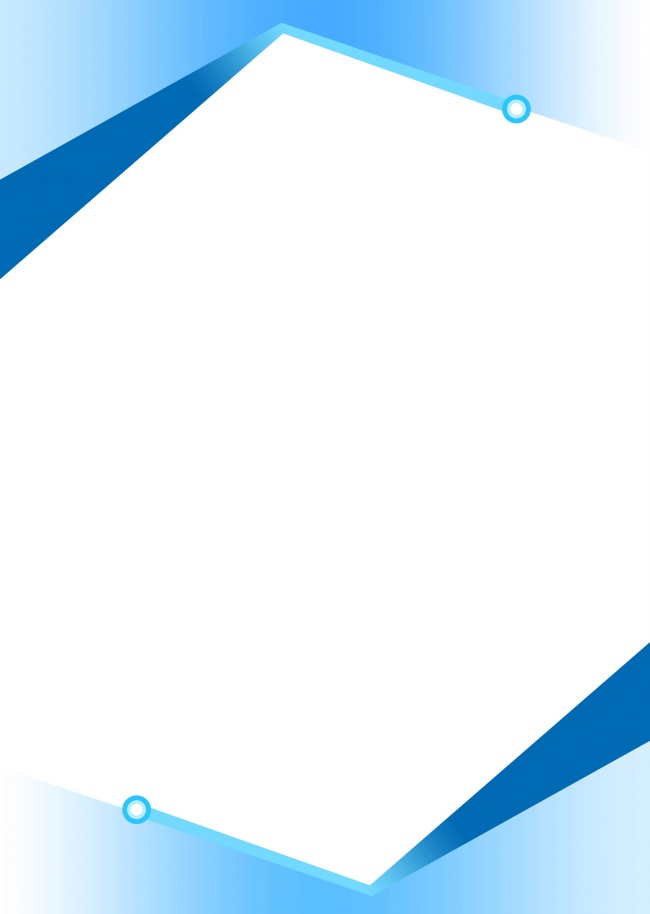 高校概况河北传媒学院是一所以传媒、艺术类专业为主，艺、文、工、管等多学科兼容的普通全日制本科院校，经教育部备案，国际代码为12784。学校始建于2000年，2005年3月筹备升本，并招收第一届本科生，2007年3月经教育部批准正式升为本科院校，2009年6月获得学士学位授予权。2011年10月经国家学位委员会批准获得全日制硕士研究生招生资格，2013年开始与中国艺术研究院联合招收培养博士研究生，2015年被确定为河北省“转型发展”试点高校，同年顺利通过教育部本科教学合格评估。学校位于河北省石家庄市，占地面积2060亩，现有兴安、警安两个校区。有研究生院、影视艺术学院、新闻传播学院、艺术设计学院、舞蹈艺术学院、表演艺术学院、艺术体育学院、动画学院、信息技术与文化管理学院、国际传播学院、足球学院、职业技术学院等二级学院。有40个本科专业，17个专科专业，3个专业硕士研究生专业。普通全日制在校生15000人。有省级重点发展学科及省级综合改革试点专业3个，省级精品课程3门，省级实验教学示范中心建设项目2个，省级专业学位研究生培养实践基地和省级大学生校外实践教育基地3个。经过17年的建设与发展，学校逐渐形成了一支能满足教学科研需要，学历学位、职称、年龄等结构日趋合理的高水平师资队伍。有专任教师1069人，其中自有教师742人，外聘教师327人。有河北省首批“燕赵文化英才”1人，博士研究生导师3人；正高职称的教师179人，副高职称的教师155人；博士、硕士学位教师423人，有行业工作经历的双师型教师271人。学校拥有“媒介融合云实验教学示范中心”和“全媒体数字音乐实验教学示范中心”2个省级实验示范中心建设项目，2个省级大学生校外实践教育基地，1个省级专业学位研究生培养实践基地，112个校级实习基地，122个实验实训室，4000平米文化创意产业园每年可供3000名学生实习。拥有阿莱专业电影摄影机、航拍遥控无人机等较为先进的设备，常规教学仪器设备充足。1200平米演播厅、400平米融媒体演播厅、特种摄影实验室、混录棚、拟音棚、预混棚等达到国内和行业先进水平。图书馆总面积10006平米，中外纸质图书128万册，中外文期刊1109种，电子期刊11.9万种；开通万方数据库、中国知网CNKI数据库、库客数字音乐图书馆、超星学术视频库等多个资源库，购置了超星读秀、百链资源检索平台，校园信息化建设满足教学和科研要求。 近5年来，学校承担纵向课题150余项，横向课题53项，其中国家艺术基金资助项目1项，教育部人文社会科学研究青年基金项目1项，省级课题40项；发表学术论文1250余篇，其中核心期刊100余篇，出版学术著作和教材65部，创作各类艺术作品300余部（件）；承办国内外学术和人才培养研讨会20余场，面向省内外每年举办“河北传媒学院传媒艺术节”。 近5年获成果奖励300余项，其中舞蹈《中国梦·太行情》获中国舞蹈“荷花奖”；电影《旗》获中国金鸡百花电影节最佳导演、儿童片、音乐三项提名奖；纪录片《美丽秦怡》获中国（威海）国际微电影盛典银贝最佳纪录短片；编曲的《海英和她的妈妈们》获文化部“群星奖”金奖；作品和论文获河北省影视艺术奔马奖一等奖9项、二等奖12项；获河北省音乐“金钟奖”银、铜奖5项，河北省舞蹈比赛专业青年组一、二等奖5项；纪录片《秦俑复生》等在中央电视台综合、科教频道播出；舞台剧《小兵张嘎》在全国巡演90多场，并赴英国、俄罗斯等国家演出。中国校友会网《2017中国大学评价研究报告》中，河北传媒学院名列中国艺术类民办大学排名和河北省民办大学教学质量排名第一。建校17年来，已培养了20000多名毕业生，一批又一批优秀学生走出校门，走向社会，活跃在国内外传媒、演艺、新闻出版、教学、科研等领域。根据《教育部办公厅关于编制发布高校毕业生就业质量年度报告的通知教学厅函[2013]25号》文件要求，学校编制和正式发布《河北传媒学院2017届毕业生就业质量年度报告》。本报告数据来源于两个方面：1．河北传媒学院毕业生就业信息数据。数据统计截止日期为2017年12月1日。使用数据主要涉及毕业生的规模和结构、就业率、毕业去向、就业流向、升学流向，数据来源为河北省高校就业信息管理系统。2．河北传媒学院就业指导中心调研数据，调研面向全校2017届毕业生，自2017年11月1日至2017年12月1日，历时30天，共回收有效问卷1317份，其中，本科毕业生占有效样本的81.78%；专科毕业生占有效样本的18.22%。使用数据涉及就业相关分析及对教育教学的反馈部分。目  录高校概况	I第一章 2017届毕业生基本情况	1一、2017届毕业生的规模和结构	1（一） 2017届毕业生规模	1（二） 2017届毕业生结构	11．2017届毕业生性别结构分布情况	12．2017届毕业生学院和专业分布情况	23．2017届毕业生生源分布情况	44．2017届毕业生特殊群体分布	5二、2017届毕业生就业状况分析	7（一）2017届毕业生就业率及毕业去向	71．2017届分层次毕业生就业率	72．2017届分学院毕业生就业率	83．2017届毕业生毕业去向	84．未就业原因分析	9（二）2017届分层次分学院/专业毕业生的就业率及毕业去向	91．2017届分学院/专业本科毕业生就业率及毕业去向	92．2017届分学院/专业专科毕业生就业率及毕业去向	11三、2017届毕业生就业流向	12（一）2017届分层次毕业生就业地区分布情况	12（二）2017届毕业生就业行业分布情况	141．2017届本科毕业生就业行业分布情况	142．2017届专科毕业生就业行业分布情况	14四、2017届毕业生月薪水平	15（一）2017届毕业生总体月薪	151. 分层次2017届毕业生的月薪分布	152. 分层次2017届毕业生的月薪分布	15（二）近三届毕业生平均月薪变化趋势	16第二章 就业创业工作举措及评价	17一、就业工作举措	17（一）注重顶层设计，全校联动抓就业	171．一把手工程落实到位	172．建立就业创业协调联动机制	173．完善就业制度建设	174．制定激励政策，建立考核机制	18（二）强化服务管理，“七项工作”促就业	181．做好校园宣讲，政策深入人心	182．鼓励基层就业，引导服务地方	183．推广智能化就业，拓宽信息推送渠道	194．建设就业基地，加强校企合作	195．完善课程体系，深化职业指导	206．实施援助帮扶，强化后续服务	207．开展科学研究，取得研究成果	21二、创业工作举措	21（一）组织领导	211．领导高度重视，建立健全工作机制	212．创新运行机制，实行公司化运营	22（二）条件保障	221．建设多功能创业孵化平台	222．加大资金投入，加强资金保障	233．壮大导师队伍，提高指导能力	23（三）工作措施	241．构建“政、企、学、协”四方联动的创新创业生态圈	242．健全管理制度，完善配套办法	243．加强校企合作，助推项目孵化	254．引进SYB培训，强化实战训练	265．探索孵化模式，推进市场化运营	266．加强舆论宣传，营造创业氛围	26（四）工作成效	271．“以赛促创”，掀起双创浪潮	272．围绕专业优势多样化创业,服务区域经济	283．创业典型：走文化创意产业领域内的科技创新之路	28三、就业指导服务情况	29（一）毕业生对学校职业指导与就业服务工作的评价	29（二）毕业生对所在学院职业指导与就业服务工作的评价	30（三）用人单位对学校就业工作评价	31第三章 抽样调查毕业生专业培养和就业情况满意度	33一、抽样调查的2017届毕业生基本情况	33（一）参与调查毕业生的性别、年龄、政治面貌、学历层次等基本情况	33（二）抽样调查的2017届毕业生学院和专业分布情况	341. 抽样调查的2017届毕业生学院分布情况	342．抽样调查的2017届毕业生专业分布情况	34二、抽样调查的2017届毕业生毕业去向	35三、抽样调查的2017届毕业生对专业的选择和认可度	36（一）抽样调查的2017届毕业生对专业的选择	361．抽样调查的2017届毕业生选择专业的方式	362．抽样调查的2017届毕业生对待本专业的态度	363．抽样调查的2017届毕业生从事与本专业相关工作的意愿	37（二）抽样调查的2017届毕业生对本专业情况的评价	371．抽样调查的2017届毕业生对本专业课程设置的满意程度	372．抽样调查的2017届毕业生对专业课教师授课水平的满意程度	373．抽样调查的2017届毕业生所学专业知识满足工作需要的程度	384．抽样调查的2017届毕业生所学专业技能满足工作需要的程度	385．抽样调查的2017届毕业生所学专业的社会需求程度	396．抽样调查的2017届毕业生能力训练满足实际工作的程度	39（三）抽样调查的2017届毕业生对就业创业教育的评价	401．抽样调查的2017届毕业生就业教育及服务的参与情况和满意程度	402．抽样调查的2017届毕业生创业教育及服务的参与情况和满意程度	413．抽样调查的2017届毕业生创业计划	414．抽样调查的2017届毕业生接受了学校的创业教育后的最大收获	42第四章 抽样调查学生求职意向和落实情况	43一、抽样调查的2017届毕业生求职意向情况	43（一）抽样调查的2017届毕业生所期望的工作情况	431．抽样调查的2017届毕业生求职初始首选的工作地点	432．抽样调查的2017届毕业生求职初始首选的行业	443．抽样调查的2017届毕业生求职初始首选的就业单位类型	444．抽样调查的2017届毕业生求职初始期望工作转正后的税前年薪	45（二）抽样调查的2017届毕业生就业落实过程情况调查	451．抽样调查的2017届毕业生求职过程投递简历与面试情况	452．抽样调查的2017届毕业生求职过程中的积极程度	453．抽样调查的2017届毕业生求职渠道	464．抽样调查的2017届毕业生求职价值观	46二、抽样调查的2017届毕业生就业落实情况	47（一）抽样调查的2017届毕业生就业落实的相关情况	471．抽样调查的2017届毕业生已落实的就业单位地点	472．抽样调查的2017届毕业生已落实的就业单位行业	483．抽样调查的2017届毕业生已落实的就业单位类型	494．抽样调查的2017届毕业生落实工作所用时间及录用邀请数	49（二）抽样调查的2017届毕业生就业与专业相关程度	491．抽样调查的2017届毕业生所学专业与落实工作的相关程度	492．抽样调查的2017届毕业生学历层次与落实岗位要求的匹配情况	50（三）抽样调查的2017届毕业生就业落实后待遇和发展情况调查	501．抽样调查的2017届毕业生享受待遇的情况	502．抽样调查的2017届毕业生在工作落实单位的发展空间和发展路径	513．抽样调查的2017届毕业生在工作落实单位的发展路径	514．抽样调查的2017届毕业生预期在工作落实单位工作的时间	515．目前落实的工作是否与期望相符	526．已落实工作的整体满意度	52三、抽样调查的2017届毕业生创业情况调查	53（一）抽样调查的2017届毕业生创业基本情况	531．抽样调查的2017届毕业生自主创业的主要原因	532．抽样调查的2017届毕业生创业项目投资额及经营利润	543．抽样调查的2017届毕业生创业地区	544．抽样调查的2017届毕业生创业行业	545．抽样调查的2017届毕业生从事的创业工作与所学专业的相关程度	54（二）抽样调查的2017届毕业生创业所遇到问题	551．抽样调查的2017届毕业生创业项目的筹资途径	552．抽样调查的2017届毕业生创业过程中遇到最难以解决的问题	55第五章 用人单位的评价与反馈	57一、用人单位基本信息	57二、用人单位对学校2017届毕业生的综合评价	571．用人单位对学校2017届毕业生的认可度	572．用人单位对学校毕业生职业素质的评价	583．用人单位认为学校毕业生需要提高的能力	58三、问卷调查对毕业生工作的启示	591．强化就业服务意识，完善就业服务体系	592．加强专兼职就业队伍建设，做好就业指导工作	593．加强毕业生择业意识培养，引导树立正确择业观	594．加强就业市场建设，开辟新的就业途径	605．鼓励毕业生多渠道就业，加强创业教育	60四、专业预警及调控措施	601．健全就业统计、专业设置和监测管理机制	612．调整专业招生规模、专业结构和优化专业设置	613．优化人才培养方案，提高教育教学水平	61第一章 2017届毕业生基本情况一、2017届毕业生的规模和结构（一） 2017届毕业生规模河北传媒学院2017届毕业生共3793人，其中本科毕业生3100人，占81.73%，专科毕业生693人，占18.27%。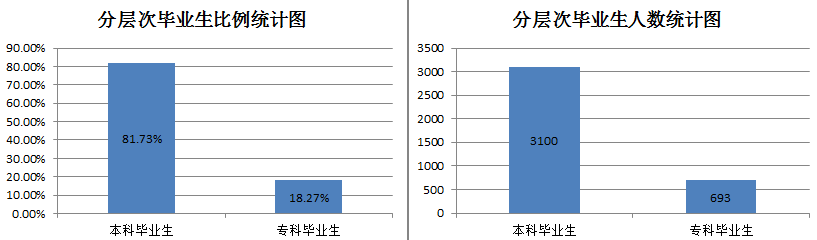 图1-1 2017届毕业生总体规模（二） 2017届毕业生结构1．2017届毕业生性别结构分布情况学校2017届毕业生中，男生1458人，占毕业生总人数的38.44%；女生2335人，占毕业总人数的61.56%，总体男女性别比为0.62:1。分学历来看，各种学历的女生均多于男生，其中本科生男女性别比为0.57:1，专科生男女性别比例为0.93:1。表1-1 2017届不同学历层次毕业生性别结构分布2．2017届毕业生学院和专业分布情况2.1  2017届本科毕业生学院分布情况学校2017届本科毕业生分布在9个学院，各学院毕业生人数如下表所示。其中毕业生人数占比排名前三位的学院分别是：影视艺术学院，占本科毕业生总人数的43.39%；新闻传播学院，占本科毕业生总人数的27.00%；表演艺术学院，占本科毕业生总人数的8.42%。表1-2 2017届本科毕业生的学院分布2.2  2017届本科毕业生专业分布情况学校2017届本科毕业生分布在36个专业，各专业毕业生人数如下表所示。其中毕业生人数占比排名前三位的专业分别是：广播电视编导，占本科毕业生总人数的27.55%；播音与主持艺术，占本科毕业生总人数的20.55%；摄影，占本科毕业生总人数的7.00%。表1-3 2017届本科毕业生的专业分布2.3  2017届专科毕业生学院分布情况学校2017届专科毕业生分布在8个学院，各学院毕业生人数如下表所示。其中毕业生人数占比排名前三位的学院分别是：艺术设计学院，占专科毕业生总人数的31.02%；影视艺术学院，占专科毕业生总人数的22.08%；新闻传播学院，占专科毕业生总人数的18.76%。表1-4 2017届专科毕业生的学院分布2.4  2017届专科毕业生学院分布情况学校2017届专科毕业生分布在17个专业，各专业毕业生人数如下表所示。其中毕业生人数占比排名前三位的专业分别是：艺术设计，占专科毕业生总人数的15.44%；编导，占专科毕业生总人数的15.00%；主持与播音、广告设计与制作，分别占专科毕业生总人数的13.42%。表1-5 2017届专科毕业生的专业分布3．2017届毕业生生源分布情况学校2017届专科毕业生和本科毕业生生源分布广泛，本省生源人数最多。其中专科毕业生省内生源占比81.39%，本科毕业生省内生源占比59.00%；省外生源排名前三位的省份分别是：山西省、河南省、山东省。表1-6 2017届毕业生生源分布情况4．2017届毕业生特殊群体分布4.1  2017届毕业生政治面貌类别分布情况从政治面貌来看，学校2017届本科毕业生中，共青团员2935人（94.68%）、中共党员/中共预备党员55人（1.77%）、群众或无党派民主人士110人（3.55%）；专科毕业生中共青团员643人（92.78%），其次是群众或无党派人士47人（6.78%），中共党员/中共预备党员3人（0.43%）。表1-7 2017届政治面貌毕业生分布注：由于四舍五入的原因，数据占比之和可能会出现不等于100%的情况。4.2  2017届困难毕业生类别分布情况	从困难生分布来看，2017届本科毕业生中，非困难生占比75.65%，家庭困难生占比21.16%，就业困难生占比2.29%；专科毕业生中，非困难生占比78.35%，家庭困难生占比12.12%，就业困难生占比5.48%。专科毕业生就业困难比例高于本科毕业生。表1-8 2017届困难毕业生分布注：由于四舍五入的原因，数据占比之和可能会出现不等于100%的情况。4.3  2017届毕业生民族分布情况从民族分布来看，学校2017届本科毕业生汉族2889人，少数民族211人。专科毕业生汉族640人，少数民族53人。图1-2 2017届毕业生分层次民族分布情况二、2017届毕业生就业状况分析（一）2017届毕业生就业率及毕业去向1．2017届分层次毕业生就业率截止到2017年12月1日，学校2017届毕业生的总体年终就业率为93.57%。其中本科毕业生的就业率为95.23%，专科毕业生的就业率为86.15%。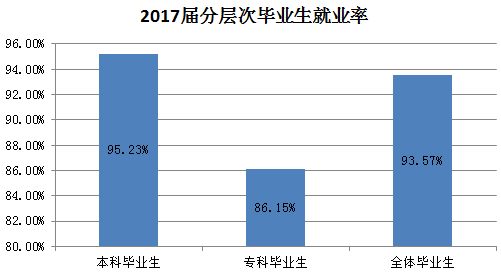 图1-3 2017届分层次毕业生就业率注：就业人数包括单位就业（签就业协议形式就业、签劳动合同形式就业、其它录用形式就业、国家基层项目）、国内升学、自主创业。就业率=（就业人数/毕业生总人数）*100%。2．2017届分学院毕业生就业率截止到2017年12月1日，就业率最高的三个学院分别为艺术设计学院（98.85%）、信息技术与文化管理学院（97.89%）、新闻传播学院（97.62%）。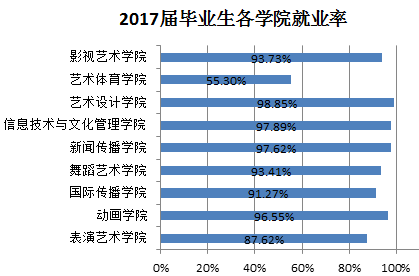 图1-4 2017届毕业生分学院就业率3．2017届毕业生毕业去向学校2017届毕业生总体以签劳动合同形式就业和其他录用形式就业为主，占比59.74%。其中，本科毕业生以签劳动合同形式就业和其他录用形式就业为主，占比65.71%，专科毕业生以签劳动合同形式就业和国内升学为主，占比分别为33.04%和27.42%。表1-9 2017届毕业生毕业去向4．未就业原因分析对调查中反馈毕业去向为“其他暂不就业”和“待就业”的毕业生了解其从未就业的原因：50.33%的毕业生“未找到满意的工作”；17.00%的毕业生“在准备出国”；14.36%的毕业生“在准备职业资格考试或参加学习培训”；13.48%的毕业生“在转换工作中”。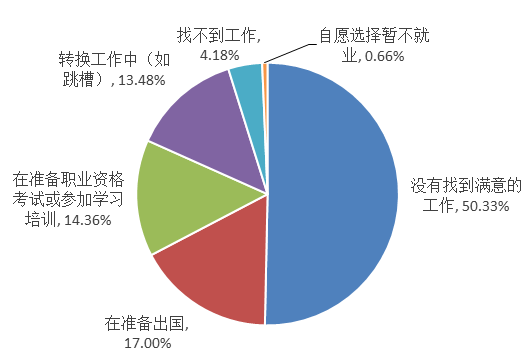 图1-5 2017届毕业生未就业原因分析（二）2017届分层次分学院/专业毕业生的就业率及毕业去向1．2017届分学院/专业本科毕业生就业率及毕业去向2017届本科毕业生平均就业率达到了95.23%，其中计算机科学与技术、视觉传达设计等专业达到了100%，实现了充分就业。表1-10 2017届分学院/专业本科毕业生就业率及毕业去向2．2017届分学院/专业专科毕业生就业率及毕业去向2017届专科毕业生平均就业率达到了86.15%，其中影视动画、新闻采编与制作等专业达到了100%，实现了充分就业。表1-11 2017届分学院/专业专科毕业生就业率及毕业去向三、2017届毕业生就业流向（一）2017届分层次毕业生就业地区分布情况学校2017届毕业生就业地区分布较为广泛，主要集中在河北省内及周边省市（北京、山西、山东、河南）就业。本科毕业生省内就业占比57.93%，专科毕业生省内就业占比70.18%。表1-12 2017届分层次毕业生就业地区分布情况2017届本科毕业生主要在河北省石家庄市就业，占省内就业总人数的46.84%，专科毕业生主要在石家庄市就业，占省内就业总人数的73.27%。表1-13 2017届不同学历毕业生省内就业城市分布（二）2017届毕业生就业行业分布情况1．2017届本科毕业生就业行业分布情况按毕业生在行业内就业的人数来看，排名前十位的行业如下图所示。文化、体育和娱乐业为本科毕业生的主要行业流向，所占比例为47.53%，这与学校人才培养方向相符；其次为教育行业及信息传输、软件和信息技术服务业，占比分别为12.59%和8.52%。 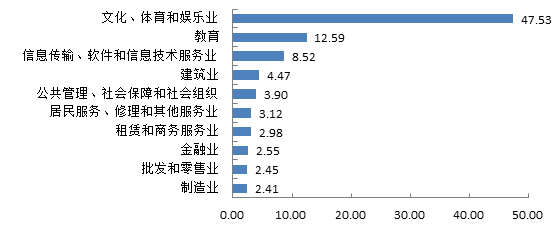 图1-6 2017届本科毕业生就业行业分布情况2．2017届专科毕业生就业行业分布情况按毕业生在行业内就业的人数来看，排名前十位的行业如下图所示。文化、体育和娱乐业为专科毕业生的主要行业流向，所占比例为29.32%，这与学校人才培养方向相符；其次为信息传输、软件和信息技术服务业及教育行业，占比分别为22.82%和13.85%。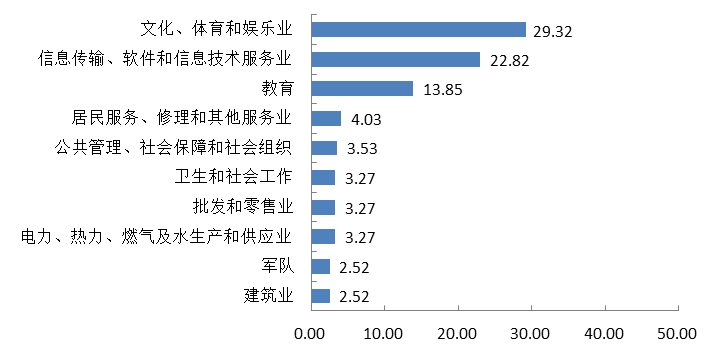 图1-7 2017届专科毕业生就业行业分布情况四、2017届毕业生月薪水平（一）2017届毕业生总体月薪1. 分层次2017届毕业生的月薪分布学校2017届毕业生总体平均月薪4681.93元，其中本科毕业生比总体月薪水平略高，为4821.56元；专科毕业生比总体月薪水平略低，为4057.35元。图1-8 2017届毕业生分层次月薪分布注：薪酬包括能折算为现金的工资、福利等。2. 分层次2017届毕业生的月薪分布学校2017届专科毕业生的月薪集中在2501-4500元；本科毕业生四成以上的月薪集中在3500-4500元，两成以上集中在4501-6000元。图1-9 2017届毕业生分层次月薪区间分布（二）近三届毕业生平均月薪变化趋势通过与第三方新锦成教育科技有限公司所做的2015届、2016届毕业生税后月平均工资水平的对比显示，学校毕业生近三年的薪资水平保持稳步上升，呈递增趋势。本科毕业生税后月平均工资从2015届的2879.96元、2016届毕业生的3904.08元，增长到2017届的4821.56元，同比增长率分别为35.56%和23.50%；专科毕业生税后月平均工资从2015届的2712.63元、2016届毕业生的3529.64元，增长到2017届的4057.35元，同比增长率分别为30.11%和14.95%。    图1-10 近三届毕业生月平均薪资水平第二章 就业创业工作举措及评价一、就业工作举措（一）注重顶层设计，全校联动抓就业1．一把手工程落实到位学校高度重视就业创业工作的顶层设计，确立了就业创业“一把手工程”和“全员参与”的指导思想，树立培养应用型人才的就业创业工作理念，深化“以服务为宗旨、以基地为依托、以市场为重点、以质量为目标”的就业工作思路，融“职业指导、创业孵化、就业服务”等工作为一体，采取积极有效的工作举措，稳步提升学生的就业率与就业创业质量。“一把手工程”层层落实到位。学校层面成立了以李锦云校长为组长的就业创业工作领导小组，常设机构为“就业创业工作办公室”，设在就业指导中心。各二级学院全面落实校院两级的就业创业工作机制，成立以院长为组长的就业创业工作领导小组，常设机构为“就业创业办公室”，设专人任办公室主任。2．建立就业创业协调联动机制学校确定了就业创业工作为全体教职员工共同责任的指导思想，建立了多部门分工协作的就业创业协调联动机制，颁布了河北传媒学院《关于建立就业创业工作协调联动机制的意见》（院就[2016]1号）和《关于成立大学生创业孵化管理委员会的决定》（院就[2015]1号）等文件，在“就业创业工作办公室”的牵头统筹和组织协调下，形成了教务处、学生处、校团委、就业指导中心、产学研合作处、组织人事处、招生办、宣传部8个部门和各二级学院上下联动、齐抓共管的工作局面。3．完善就业制度建设为了形成良好的就业创业运行机制，学校完善了就业规章制度建设和创业规章制度建设。制定了《就业指导中心职责》、《毕业生跟踪调查工作实施办法》、《毕业生就业协议书管理办法》、《职业指导教研室工作职责》、《实习实训及就业基地建设规划》等14项就业制度并汇编成册。4．制定激励政策，建立考核机制为激励全校教职员工参与就业创业工作的热情和积极性，学校制定了《毕业生就业工作奖励办法（试行）》、《毕业生就业工作考评办法（试行）》和评分细则，并随着工作的发展不断修订评分细则，逐步增加创业工作的分值比例。每年学校评出就业工作先进学院和先进个人两个奖项，约有30%的二级学院和40%的就业工作人员获评此奖项。（二）强化服务管理，“七项工作”促就业1．做好校园宣讲，政策深入人心在校园内积极营造浓厚的就业创业氛围。在学校就业信息服务网上开辟校友风采录专栏，对就业创业学生进行大力宣传；开通河北传媒学院就业指导中心公众号（hcjyzdzx），重点推出招聘信息、创业咨询，对国家就业创业政策、创业孵化园等进行信息推送，打造良好的就业创业气氛；团委“青春河传”微信公众号，每年毕业季时重点宣传西部志愿者、三支一扶、特岗教师等基层就业项目；学生处武装部征兵办公室每年联合新华区武装部、栾城区武装部深入校园宣传应征入伍，鼓励大学生穿上戎装、保家卫国。每年定期邀请石家庄市就业服务中心的领导和专家到校举办“创业服务高校行”、“就业创业讲座”等活动，宣讲石家庄市最新的促进高校毕业生就业创业的政策文件精神。为了更好地宣传报道学生的就业创业事迹，激发学生的就业意识和创业精神，学校精选了就业创业典型学生，编印系列宣传册《满天星》、《河传创客》和《青春在基层闪光》，印发给社会各界和本校学生。2．鼓励基层就业，引导服务地方学校将鼓励基层就业的重点放在“志愿服务西部计划”和“大学生应征入伍”两个关键工作上。校团委根据全国项目办文件《大学生志愿服务西部计划实施方案》，制定了学校的工作方案，协调就业指导中心和学生处做好志愿者学生的档案保管、就业人事关系等事宜，并设置了每年最高5000元的奖金，专门用于鼓励学生到西部艰苦地区就业。学校成立了大学生征兵工作领导小组，学生处武装部设征兵办公室，认真执行河北省教育厅和人民武装部关于征兵工作的文件要求，下发《关于做好2017年直招士官和义务兵专项征集工作的通知》和《关于做好2017年兵役登记工作的通知》等文件；通过校内宣传发动、组织学生军营参观、做好学费补偿代偿服务等方式，鼓励学生到部队就业，保家卫国。3．推广智能化就业，拓宽信息推送渠道学校大力推广互联网+智能化就业的方式，拓宽就业信息的推送渠道。目前在毕业生中使用的手机APP和微信公众号有新锦成公司开发的“职手可得”、省人社厅和河北联通公司联合开发的“114求职通”，与北京华驰联创科技有限公司开发的“就业宝”推广项目正在洽谈中。4．建设就业基地，加强校企合作着力加强重点就业单位建设，注重校企之间的就业合作，建立长期稳定的用人关系，学校共建设了106家实习就业基地。实习实训基地是学校毕业生重要的就业渠道，从基地建设的总体水平来看，大部分院系能充分发挥专业优势，以项目实践教学为主线，以专业实训建设为基础，以自主发展的校内实训基地建设为重点，坚持校企合作，进一步提高学生就业质量。所建基地设备条件先进、管理科学规范，集教学、培训、生产、科研等多项功能为一体，特色鲜明。一方面彰显艺术类学校的专业特色,提高教育教学质量，同时实现了培养实践性人才的必备条件。近年来，学校建设了一批重点实习就业基地，如北京星光拓诚投资有限公司（北京星光影视园）、北京京都世纪文化发展有限公司、河北出版传媒集团、河北电视台、河北天明传媒有限公司、西柏坡纪念堂等。著名导演尤小刚创办的北京京都世纪文化发展有限公司是学重要的实习就业基地。2016年以来，学校表演、人物形象设计、播音与主持艺术、戏剧影视美术、编导、摄影摄像、影视后期制作等多个专业学生，陆续参与到公司拥有自主知识产权的“IS ME PLAY”数字化影视内容项目、年度大戏《反恐特战队2》《新孝庄秘史》以及叙事性纪录片《匈奴秘史》《隋唐秘史》等具体的产业项目中，通过参与这些真实项目的运作，既满足了企业的用人需求，学生也得到了锻炼、提高了真实本领。学生实习结束，表现优秀的学生继续留用，签订正式劳动就业合同，实现了实习—就业一体化的合作模式。5．完善课程体系，深化职业指导就业指导中心开设了《大学生职业生涯规划》和《大学生就业指导》与《大学生创业指导》等通识类必修课程，旨在提高学生的职业规划能力和激发学生的创新创业精神。在师资力量建设上，打造了一支13人组成的专兼职就业创业教师队伍，并不断加强培训，提高教学能力。2015、2016年、2017年连续三年选派34人次的校内导师和教师参加教育部、中国民办教育协会、人社部、教育厅组织的“第七期创新创业教育师资培训班”、“SYB创业师资培训班”“河北省创业基础教育师资培训班”、“高校创新创业师资培训班”等，并取得《培训结业证书》、《SYB创业师资班合格证》等资格证书。通过培训，教师掌握了授课方法和技巧，大大提高了授课能力。为了规范教学，全体教师集体备课、统一教案、统一教学进度、公开示范课等活动，收到了很好的效果。同时教研室成立了教改课题小组，围绕大学生职业生涯规划课程进行多次研讨，结合以往的经验，在教学模式及授课方式上都进行了大量的创新，如引进传统文化的学习来树立职业理想；聘请行业精英和学生共同探索工作世界；同时试点班级使用辅助教学软件蓝墨云班课APP，线上线下相结合让课堂教学形式更丰富。6．实施援助帮扶，强化后续服务为了对学校的转型发展提供有效的建议，中心制定了《毕业生就业跟踪调查工作实施办法》，2014、2015、2016连续三年委托第三方数据调查机构麦可思和新锦成公司对毕业生展开跟踪调查，出具《河北传媒学院社会需求与人才培养质量跟踪评价报告》等，针对社会人才需求现状、毕业生就业状况、校友评价、创新创业教育等展开调查，尤其注重对母校教育教学的评价以及专业预警及调控措施方面的建议，专门就毕业生对专业课的评价、对教学实践环节的满意度、对任课教师的满意度、用人单位对学校人才培养的反馈等维度开展调查。根据河北省人力资源和社会保障厅、河北省教育厅、河北省财政厅《关于做好城乡低保家庭高校毕业生求职补贴发放工作的通知》的相关文件精神，组织符合条件的42名城乡低保家庭毕业生申报求职补贴。为进一步提高对就业困难毕业生的帮扶力度，做好当前严峻就业形势下的大学生就业工作，根据国家教育部、河北省教育厅有关高校毕业生就业的相关文件精神，结合学校实际情况，制定了对就业经济困难、就业能力困难、就业心理困难、就业观念困难等就业困难毕业生进行就业帮扶的办法，建立就业帮扶档案和帮扶台账，根据学生实际情况对学生进行就业帮扶指导。同时，经过院系初审，学校审核，共为36名毕业生发放就业困难补助金。7．开展科学研究，取得研究成果鼓励开展就业创业教学科研，自2015年起自编《大学生就业与创业指导》等教材4部；完成省级研究课题《传媒艺术类高校创新创业课程体系的构建》1项；撰写并发表创新创业相关论文多篇，2016年11月，学校提交的作品《大学生创新创业孵化体系的构建》在全国民办高校学生工作联席会获一等奖；2017年，申请了河北省教育厅就业创业专项以及创新创业专项等两项课题。二、创业工作举措（一）组织领导1．领导高度重视，建立健全工作机制学校领导高度重视创新创业工作，把大学生创业孵化园做为做好创新创业工作的重要平台来建设，并提出了要把园区打造成“对接产业项目、孵化创业团队、提供公共服务”的综合性创业孵化平台。教育是创新创业的源动力，好的创业项目无不是产生于专业教学实践中。为了实现“产生好的项目，服务好的项目”的工作宗旨，在成立了大学生创业孵化管理委员会和专门的创业孵化管理办公室（院就字【2015】1号文件）基础之上，学校成立了校院两级大学生创新创业教育指导委员会，建立起创新创业教育指导体系。由教务部门、就业指导中心、学生处、科研处、财务处、团委等等各职能处室以及各学院共同参与创业项目孵化和园区的建设和管理中。大学生创新创业教育指导委员会通过整合各种资源、建章立制，统筹安排、合理兼顾，将“专业教学”和“创业孵化”两条主线有机结合在一起，由专业教师和选修课教师在课堂对学生传授创新方法和创业意识，而学生萌发创业想法后，入选创业孵化园区给予精心培育和孵化，这样才能形成源源不断的创新驱动力，推动学校创新创业工作的可持续发展。2．创新运行机制，实行公司化运营为了更好地为创业学生服务，学校创新了管理体制，实施公司化运营，于2016年11月成立了河北精英创客企业管理服务有限公司。公司的主要职责是使各创业团队能够更好地对接和参与社会的实体项目，便于学生进行工商注册，在财务管理、协议签署等方面为学生服务以及促进学生创新成果的有效转化。公司的创办为园区实现全产业覆盖、有效的衔接、高效的汇聚、成果的可交易创造了条件。公司搭建了校内学生创业实践与校外行业企业的沟通桥梁，将校外的文化产业项目引进到园区，在创业导师的指导下，由园区的创业项目团队合作制作和生产。在孵化项目的同时，产生了一定的经济效益和社会效益。目前，学校正有条不紊按照上述校企合作模式，推进大学生创业孵化园区的建设，并且在许多方面已经呈现出良好发展前景。（二）条件保障1．建设多功能创业孵化平台充分发挥大学生创业孵化园区对外的窗口作用和对内的服务功能，将大学生创业孵化基地建设为集“创业咨询服务”、“创业融资服务”、“创业实战训练”三个功能于一体的综合性孵化平台。2015年9月-至今，大学生创业孵化园区共扶持约80个学生创业团队，许多团队取得了骄人的业绩，带动了校内大批学生的就业，并在各自的领域内逐渐有了一定的影响力。2016年10月，学校获全国民办高等教育协会颁发的“创新创业孵化成果奖”。学校不断扩大园区的功能，在场地和配套设施建设上持续投入。2017年10月，学校主题景观建成，区域内建成了“创客咖啡吧”，使用面积约500平方米，专用于创业学生路演、洽谈业务及对接风险投资。2．加大资金投入，加强资金保障学校在建设中加大了资金投入，加强资金保障，除了用好50万元的创业天使基金外，还广泛开展校企合作、校地合作，利用各种社会资源，多渠道、全方位地为学生创业筹集资金，吸引政府机构、金融组织、社会团体、行业协会和企事业单位等为园区建设和学生创业提供政策和资金支持。2016年7月，学校联系石家庄汇丰源投资集团有限公司，以“项目跟投”的形式，为河北比如文化传播有限公司最新拍摄的网络大电影注资100万元。2016年11月，大学生创业孵化园（精英众创空间）通过了石家庄市科技局开展的“石家庄市第二批众创空间”的评审，获得了“石家庄市众创空间”称号，并同时获得了石家庄市财政40万专项建设资金的支持。2017年7月，学校把握住石家庄市科技局开展“大学生创新创业专项资金扶持计划”的有力契机，推荐入驻学生创业项目“一江水文化传播”和“高校就业联盟”参加评审，最终两个项目均获的市科技局专项资金扶持计划的支持，分别获得5万元和9万元的资金支持。2017年3月，学校与石家庄市栾城区就业服务局达成了合作意向，就SYB创业培训和“政府购买公共服务”项目签订了合作协议。为创业学生集中办理《就业创业证》，并开设SYB创业培训班，创业学生凭《就业创业证》、《SYB创业培训合格证》、公司营业执照等证件可申请1万元的创业补贴和每人不超过20万元的小额担保贴息贷款。3．壮大导师队伍，提高指导能力学校组建了集创作型、政策型、经营型和辅导型为一体的创业导师团队，并且通过两种途径不断壮大创业导师队伍。一是不断聘请校外业内专家加入到导师队伍中，把行业最新动态和专业知识带给学生；二是对校内创业导师进行培训，不断提高其在创新创作指导、SYB创业培训、创业政策咨询、项目开发、投融资及企业管理等方面的指导与服务水平。2016年以来，学校又聘请了一批业内人士做为创业导师。例如聘请著名导演尤小刚创办的北京京都世纪文化传播有限公司总经理杜鸿先生为创业导师，为校内学生在影视剧创作、公司经营管理方面开展指导；聘请了河北诚诺财税有限公司总经理田杰及其财务经理担任创业导师，为学生在公司注册、财务管理和税务管理方面进行指导。（三）工作措施1．构建“政、企、学、协”四方联动的创新创业生态圈“政”，是密切关注教育厅、人社厅、科技厅、团省委等政府部门出台的创新创业的各项扶持政策，做到熟知政策、用好政策，争取政府部门的扶持和帮助。比如积极参与科技局开展的各项扶持创新创业的项目评审；积极与当地就业服务局就创新创业开展各项合作等。“企”，是广泛开展与文化传播、风险投资企业的合作，引进风险投资、开展项目合作，使学生的创业项目可以得到风投的注资和市场化的运营。“学”是整合学校和兄弟院校的优势教学和学生资源，在导师聘请、教育教学、项目开发等方面开展深度合作。“协”是与教育协会、行业协会，例如中国民办高等教育协会、河北省高等教育协会、河北省青年创业协会以及各行业协会等组织开展合作，形成资源共享、共生共赢的工作态势。目前，学校的创业孵化工作已构建了“政、企、学、协”等多方面的协同工作机制，形成政府支持、企业合作、学界联合、协会助力的工作局面，构建了四方联动的创新创业生态圈。2．健全管理制度，完善配套办法学校在建立了《大学生创业孵化基地创新创业项目申报及评审办法》、《创业孵化管理办公室工作职责》等一系列规章制度的基础上，进一步出台了系列规章制度。一是完善了创业项目考核、退出机制。学校制定了《大学生创业孵化园区创业项目评审考核办法》，对入驻园区的创业项目实行年度考核，优胜劣汰，年度考核合格项目的给予奖励；年度考核不合格的予以清退，使入驻项目有危机感、紧迫感和生存意识。二是出台了系列鼓励学生创新创业的管理办法。为提升学生全面素质，学校先后出台了《大学生创新创业活动学分认定办法（试行）》《实践创新学分认定及置换办法（暂行）》等政策，鼓励大学生积极参加各级各类课外学术文化科技活动和创新创业活动，对在创新竞赛、创业活动、科学研究、发明创造、技术开发和发表论文等方面取得成果的学生，均给予学分存储置换和一定的奖励。在2017年新修订的《学生手册》中，明确规定了在校生可以申请休学创业。在《大学生创新创业活动学分认定办法（试行）》中详细规定了课外学术文化科技活动和创新创业活动的学分认定标准和认定程序，以及学分的记载形式和用途。学生取得的创新学分计入学生本人的成绩档案，考核成绩为“优秀”的学生，可以申请将创新创业学分替代《大学生就业与创业指导课》，或不超过3学分的专业选修课。这些制度的出台，有效激发了学生创新创业的积极性，为园区项目入驻注入了源源不断的生机和活力。3．加强校企合作，助推项目孵化学校以“校企合作”的方式助推创业项目孵化，孵化园专门设立了校企合作区，以“前店后厂”方式，常年与20多家行业企业展开紧密合作，将行业内的文化产业项目引入到园区内，由创业导师指导创业团队参与项目的创作，使一批以影视制作为主的创业团队既能“有活儿干”，维持公司运营，又能切实提高创业能力。比如一江水文化传播工作室参与制作了纪录片《昌黎地秧歌》的拍摄与制作；影视艺术学院的创业团队在导师的指导下参与了正定电视台8集纪录片《玩转正定》、16集纪录片《正定故事》等的合作拍摄。专家工作室定期对学生进行授课和辅导，把业界一些前沿和高端的文化产品项目带到工作室，让团队参加创作和研发，催生了《秦俑复生》《在桃花盛开的地方》等一系列优秀作品。此外，园区创业团队还参与到河北天鹅堡文化发展有限公司联合出品的80集大型情景喜剧《初遇少年》的拍摄中；与河北电视台联合摄制大型收藏栏目《品真》节目的录制中；大型娱乐真人秀节目《尖叫吧灰姑娘》的录制过程中。通过这些校企合作项目的引进，将创业学生的创作技能与企业资本、设备、师资有效嫁接，助推了项目的孵化。4．引进SYB培训，强化实战训练学校与栾城区就业服务局就深入开展SYB创业培训签订了合作协议。SYB创业培训是人社部唯一认证的国家级培训，高校毕业生办理了《就业创业证》并获得《SYB创业培训合格证》可以享受在创业补贴、小额担保贴息贷款、免费入驻创业孵化园、领取社保补贴等方面一系列的优惠政策。为了使广大创业学生能够享受的到政府的优惠政策，园区全力争取达成了政府合作，为所有创业学生全程免费办班。截至到现在，已连续为创业团队的学生连续开办了4期SYB创业培训班，即将开办5-8期，先后有112名学员参加了培训，为其办理了《就业创业证》，考试合格的颁发了《创业培训合格证》。SYB创业培训的特点是对学生创业项目的实战训练和实践指导，为了给团队更加实用的指导，学校专门聘请专业从事财务管理的业内人士给学生授课，使其掌握经营管理公司的最重要的财务、营销等管理知识，切实提高其创业实践能力，提高创业成功率。多名学员在培训后还取得了免费入驻创业孵化园的资格，获得了政府专项资金的扶持。5．探索孵化模式，推进市场化运营学生创业项目多为拍摄制作微电影、网络大电影、网络系列剧等产品。当前，院线排片空间有限，对于创业团队创作的大量不能实现院线排片的微电影、网络系列剧等，园区积极探索孵化模式，对于数字娱乐产品采取与互联网发行媒体合作，以“收看付费票房分成”的模式，孵化大量有发行诉求的学生作品。在当前互联网开放式的观影模式与微电影低成本的制作模式下，该孵化模式有效实现了流量变现，创造了经济效益，推进了项目的市场化运营。比如，影视艺术学院学生李洪绸创办的优优映视出品的三季44集新媒体电影《毛骗》，以点播付费的方式在优酷发行，全网点击量5个亿，有效播次以10%计算可达5000万；前两季免费播放，最后一季付费收看，与发行方以五五分账的模式计算，该片投入市场后的主营业务收入可达1000万。6．加强舆论宣传，营造创业氛围学校致力于打造良好的创业文化与氛围，帮助入驻创业实体开展宣传报道，展示创业形象，树立创业品牌。一是利用新媒体对学校创业情况进行宣传。如在就业指导中心网站、河传就业创业微信公众号、河传电视台等媒体，积极宣传国家和地方促进创业的政策措施，宣传学校加强创业孵化示范园建设、扶持学生自主创业的举措和办法。二是利用传统媒体营造校园氛围，比如在学生中发放石家庄市就业局印制的《石家庄市关于促进高校毕业生自主创业的扶持政策》；在学校宣传展位悬挂鼓励学生创新创业的宣传标语等；三是在国家级媒体进行重点报道。人民日报、光明日报、人民代表报对学校搭建“两个舞台”的办学特色从不同角度进行了报道。2017年3月12日，《人民代表报》以《跟进产业 搭建舞台 努力培养应用型人才》为题，对学校进行整版报道，社会反响强烈。（四）工作成效1．“以赛促创”，掀起双创浪潮学校积极开展创新创竞赛、训练和讲座等活动，营造浓厚的校园创新创业氛围，让学生在实践中提升创新创业能力。鼓励学生积极参加“互联网+”、“创青春”、“挑战杯”等创新创业比赛，达到“以赛促教”、“以赛促学”、“以赛促创”的目的。2017年第三届“互联网”大学生创新创业大赛省赛中，学校参赛项目307项，参赛学生1278人次，共获得省级比赛铜奖15项，校级比赛优秀项目奖63项，优秀组织奖4项，优秀指导教师奖19项，在校内掀起了创新创业的新浪潮，营造了浓厚的创新创业氛围。2017年9月，学校组织多个学生创业团队参与团省委组织的“河北省大学生创新创业成果展”等活动，河北比如文化传播有限公司获得了“十个大学生最喜爱的参展项目奖”。学校将创客训练营、创业竞赛的比赛结果作为遴选大学生创业项目入驻创业孵化园的主要指标。使创新创业讲座、创业沙龙、SYB课程培训等活动开展常态化。多次邀请大学生创业明星李海洋，学校创业成功校友韩佳、杨东、省人社厅创业指导专家、石家庄市就业局创业指导中心主任许月等来校举办创业讲座。学校成为石家庄市就业局“创业大讲堂”合作单位以及河北省就业创业协会“青年创业研究会”工作站。2．围绕专业优势多样化创业,服务区域经济在“学、练、干、创”一条线的人才培养模式下，创业学生既具备了一定的文化底蕴，又锻炼了技艺和技能，经过了产业项目的实践训练，其创新创业能力得到了很大的提升，因此许多学生在毕业后即走上了创新创业的道路。学生创业呈现出三个特点：一是紧紧围绕专业领域创新创业。据跟踪调查研究，学校学生创业领域主要集中在媒体信息产业、教育培训业、艺术娱乐业等行业领域，占比达到了70%。尤其是在新媒体领域内的创业，河北优映文化传播（李洪绸工作室）、河北比如文化传播（欧金亮创办）等逐渐崭露头角，成为业界比较有影响力的创业企业。二是创业形式多样化，呈现出自主创业、岗位创业等多种形式。学生创业逐渐呈现出岗位创业的新势头，学生在自己的工作岗位上创新，对自己本岗位本职业做出了贡献和创举。比如表演艺术学院2014届毕业生刘世平目前就职于浙江百花集团担任主持人和演员职务，不但在自己的工作岗位上表现优异，还利用自己的专业特长，为集团开辟了新的培训业务，为公司带来了丰厚的收益，毕业三年年薪已达到了20万元。三是有效服务区域经济文化。学校学生自主创业与当地经济融为一体，有效服务河北当地区域经济文化。据调查，河北省的婚庆礼仪服务公司有一半以上是学校学生创办，学生创办的婚庆公司遍布河北省内各地市，既服务了当地的文化礼仪服务行业，又带动了学校学生的就业，提供了大量的工作岗位。3．创业典型：走文化创意产业领域内的科技创新之路学校创业的学生在文化创意产业领域内探索出了一条独特的“科技创新”之路。传媒艺术类院校创业学生的科技创新不同于理工类院校的科技创新，该科技创新以“创新创作”、“创意服务”为主要内容的创新，强调使用互联网+技术，在文化创意领域内开展数字娱乐产品的生产与制作。表演艺术学院毕业生欧金亮创办的河北比如文化传播有限公司，是一家生产数字文化娱乐产品的互联网内容制作公司，自2015年创办以来，出品了《炫目鸡尾酒》、《杀手绝命基地》、《山炮贼中贼》系列和《五福星》等网络大电影，2016年营业额突破1000万元。公司先后与马来西亚、泰国国家电视台、爱奇艺、优酷、阿里巴巴影业建立了长期的合作关系。2016年，河北比如文化传播有限公司获得石家庄市科技局“科技型中小企业”认定，并获得相应的资金支持。欧金亮本人获得石家庄市“五四青年”奖章、河北省教育厅“大学生创业之星”等荣誉称号。悦翊科技河北有限公司由河北传媒学院校艺术设计学院2016届广告学专业毕业生杨健创办，公司于2017年1月正式注册，注册资本为300万元。杨健在校期间就对无人机驾驶和应用产生了浓厚的兴趣，经过在校学习和社会实践，逐渐掌握了以航空拍摄为主的国内主流无人机的驾驶技术，成为一名出色的飞手，并产生了在无人机领域内创业的想法。经过一段时间的试运营，悦翊科技河北有限公司正式成立，是以无人机技术应用为主，渗透于广告、媒体、航空影像测量、农林植保、基础设备巡检等应用领域的科技型创业企业。以技术创新为用户提供无人机及相关产品解决方案集成、定制及二次开发、技术支持与培训等服务。公司曾多次参与中央电视台纪录片频道、中文国际频道、河北广播电视台经济、农民频道的大型活动的航拍直播项目，合作拍摄了纪录片《传承》、《永远跟党走》MV等；为企事业单位塑黄铁路、中交博迈科、中煤化工、吉利汽车、比速汽车、一汽大众、一汽奥迪等品牌提供航拍、技术支持、产品采购等。在研项目也取得了实质性进展，预计年内会有产品原型机面市。目前，悦翊科技计划与母校合作开展“无人机训练营活动”，该项目的开展将带动学校大量无人机爱好学生在驾驶和销售领域的就业。三、就业指导服务情况（一）毕业生对学校职业指导与就业服务工作的评价本科毕业生：学校2017届本科毕业生对学校总体及各项职业指导与就业服务工作的满意度均在80.00%以上，处于较高水平；其中满意度最高的是“创新创业教育开展情况”（86.73%）。一方面表明学校职业指导与就业服务工作得到了毕业生的认可；另一方面也体现了学校就业工作在促进毕业生顺利就业、高质量就业中所发挥的重要作用。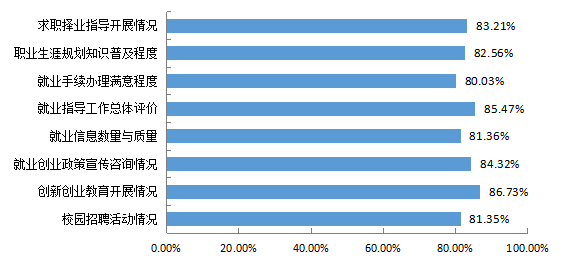 图2-1  本科毕业生对学校职业指导与就业服务工作的评价 注：满意度=“很满意”+“比较满意”+“一般”。专科毕业生：学校2017届专科毕业生对学校总体及各项职业指导与就业服务工作的满意度均在83.00%以上，处于较高水平；其中满意度最高的是“就业创业政策宣传咨询情况”（90.01%）。图2-2  专科毕业生对学校职业指导与就业服务工作的评价 注：满意度=“很满意”+“比较满意”+“一般”。（二）毕业生对所在学院职业指导与就业服务工作的评价本科毕业生：学校2017届本科毕业生对所在学院职业指导与就业服务工作满意度均在81.00%以上，其中对舞蹈艺术学院的满意度达到91.26%。图2-3 本科毕业生对所在学院职业指导与就业服务工作的评价注：满意度=“很满意”+“比较满意”+“一般”。专科毕业生：学校2017届专科毕业生对所在学院职业指导与就业服务工作的满意度均在80.00%以上；其中对表演艺术学院的满意度均达到90.12%。图2-4  专科毕业生对所在学院职业指导与就业服务工作的评价    注：满意度=“很满意”+“比较满意”+“一般”。（三）用人单位对学校就业工作评价用人单位对学校各项就业工作的满意度均值均在4.20分以上，处于“比较满意”水平；其中对“校园招聘活动组织情况”（4.80分）和“招聘信息发布”（4.75分）的满意度最高。图2-5  用人单位对学校就业指导与服务工作的评价注：将用人单位对毕业生的评价维度“很不满意、比较不满意、一般、比较满意和很满意”分别赋予1-5分，计算其满意度均值。第三章 抽样调查毕业生专业培养和就业情况满意度一、抽样调查的2017届毕业生基本情况（一）参与调查毕业生的性别、年龄、政治面貌、学历层次等基本情况本校参与此次调查的有效样本量为1317人，其中男生389人，占28.32%；女生928人，占71.68%。调受访毕业生平均年龄22.71岁（N=1317）；汉族1185人，占90%；少数民族132人，占10%。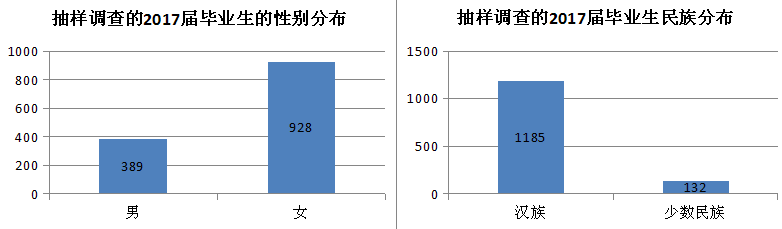 图3-1 抽样调查的2017届毕业生基本情况1调查样本中，2.35%的毕业生政治面貌为中共党员或预备党员；94.46%为共青团员；3.19%为群众。从参与调查的毕业生生源地来看，其中省内生源984人，占74.72%；省外生源333人，占25.28%。专科占18.22%；本科占81.78%。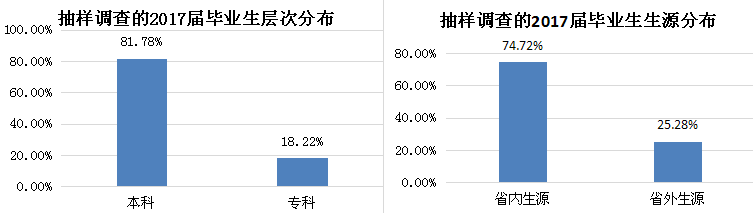 图3-2 抽样调查的2017届毕业生基本情况2（二）抽样调查的2017届毕业生学院和专业分布情况1. 抽样调查的2017届毕业生学院分布情况调查显示，抽样调查的毕业生人数最多的三个学院分别为影视艺术学院（443份）、新闻传播学院（357份）、艺术设计学院（153份），共占到有效样本总数的74.79%。图3-3 抽样调查的2017届毕业生所在学院情况2．抽样调查的2017届毕业生专业分布情况抽样调查的毕业生人数最多的三个专业分别为播音与主持艺术（279份）、广播电视编导（231份）、摄影（101份），共占到有效样本总数的46.39%。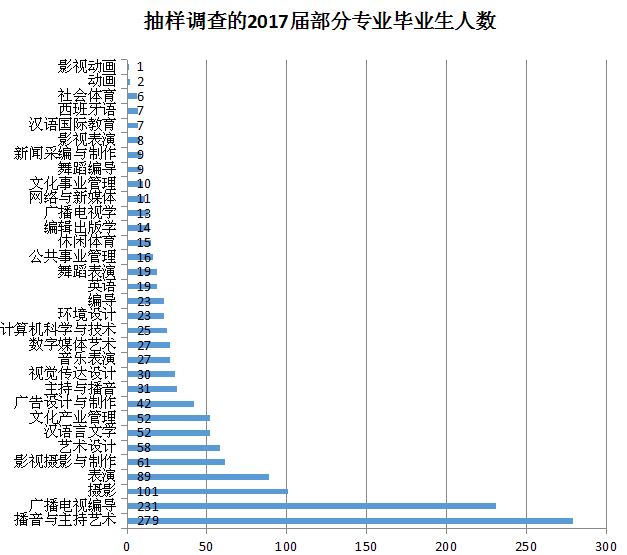 图3-4 抽样调查的2017届毕业生专业分布情况二、抽样调查的2017届毕业生毕业去向 从毕业去向来看，94.01%的毕业生已落实就业，其中1.67%的毕业生签署了三方协议，59.30%签订劳动合同，5.92%单位开具用人证明，14.81%选择了自由职业，1.06%当志愿者，0.53%参军入伍，4.63%选择了自主创业，5.47%选择了国内升学，0.61%选择了出国留学；同时还有5.99%的毕业生尚未落实就业。图3-5 抽样调查的2017届毕业生去向分布三、抽样调查的2017届毕业生对专业的选择和认可度（一）抽样调查的2017届毕业生对专业的选择1．抽样调查的2017届毕业生选择专业的方式 从受访毕业生选择专业的方式上看80.49%的毕业生是“自主选择”，8.73%的人是“听从父母意见”，5.24%是“他人推荐”的，3.26%通过“调剂”就读现在专业，2.28%通过“其他方式”。图3-6 抽样调查的2017届毕业生选择专业的方式2．抽样调查的2017届毕业生对待本专业的态度从受访毕业生对待专业的态度上看，29.01%的毕业生表示“很喜欢”本专业，45.18%表示“喜欢”本专业，认为“不好说”的有22.85%，1.97%的毕业生“不喜欢”本专业，0.99%的人表示“很不喜欢”本专业。图3-7 抽样调查的2017届毕业生对待本专业的态度3．抽样调查的2017届毕业生从事与本专业相关工作的意愿 当问及毕业生是否愿意从事与专业相关的工作时，28.47%的毕业生表示“很愿意”，45.56%表示“愿意”，认为“不好说”的有23.16%，1.90%表示“不愿意”，0.91%表示“很不愿意”。图3-8 抽样调查的2017届毕业生从事与本专业相关工作的意愿（二）抽样调查的2017届毕业生对本专业情况的评价1．抽样调查的2017届毕业生对本专业课程设置的满意程度在对专业课程设置的满意度上，24.37%的毕业生表示“很满意”，48.67%表示“满意”，认为“不好说”的有23.16%，2.28%表示“不满意”，1.52%表示“很不满意”。图3-9 抽样调查的2017届毕业生对本专业课程设置的满意程度2．抽样调查的2017届毕业生对专业课教师授课水平的满意程度在对专业课教师授课水平的满意程度上，24.22%的毕业生表示“很满意”，48.97%表示“满意”，认为“不好说”的有23.46%，2.20%表示“不满意”，1.14%表示“很不满意”。图3-10 抽样调查的2017届毕业生对专业课教师授课水平的满意程度3．抽样调查的2017届毕业生所学专业知识满足工作需要的程度若从事与专业相关的工作，22.78%的毕业生认为所学专业知识很多都是满足工作需要的，24.78%认为所学专业知识多是满足工作需要的，23.46%表示不好说，15.19%认为所学专业知识少部分满足工作需要，3.80%认为所学专业知识很少满足工作需要。图3-11 抽样调查的2017届毕业生对所学专业知识满足工作需要的程度4．抽样调查的2017届毕业生所学专业技能满足工作需要的程度若从事与专业相关的工作，23.61%的毕业生认为所学专业技能很多都是满足工作需要的，34.78%认为所学专业技能多是满足工作需要的，24.53%表示不好说，14.81%认为所学专业技能少部分满足工作需要，2.28%认为所学专业技能很少满足工作需要。图3-12 抽样调查的2017届毕业生对所学专业技能满足工作需要的程度5．抽样调查的2017届毕业生所学专业的社会需求程度从所学专业的社会需求程度上看，19.67%的毕业生认为所学专业有很高的社会需求，42.37%认为所学专业的社会需求程度高，28.85%表示不好说，7.21%认为所学专业的社会需求程度低，1.90%认为所学专业有很低的社会需求。图3-13 抽样调查的2017届毕业生对所学专业的社会需求程度6．抽样调查的2017届毕业生能力训练满足实际工作的程度从能力训练满足实际工作的程度来看，毕业生反馈最能满足实际工作要求的五种能力训练分别是：自我管理能力、沟通与表达能力、执行能力、职业适应能力、学习能力。表3-1 抽样调查的2017届毕业生能力训练满足实际工作的程度（三）抽样调查的2017届毕业生对就业创业教育的评价1．抽样调查的2017届毕业生就业教育及服务的参与情况和满意程度从学校提供的就业教育及服务的参与情况来看，毕业生参与比例最高的前三项就业服务依次为：就业实习/实践（87.18%），就业指导课程（85.92%），校园招聘会/宣讲会（78.48%）。从毕业生对参与就业教育及服务的满意度评价看，满意度最高的前三项依次为：困难帮扶，个体职业辅导，团体职业辅导。表3-2 抽样调查的2017届毕业生就业教育及服务的参与情况和满意程度2．抽样调查的2017届毕业生创业教育及服务的参与情况和满意程度从毕业生参与学校提供的创业教育及服务情况来看，参与度最高的前三项依次为：创业相关讲座（51.27%），创业课程（49.21%），与创业者交流（42.25%）。从满意度看，参与创业企业的实习项目、创业计划大赛、参观创业企业是毕业生满意度较高的前三项。表3-3 抽样调查的2017届毕业生创业教育及服务的参与情况和满意程度3．抽样调查的2017届毕业生创业计划从创业计划来看，37.05%的毕业生上学期间未创业毕业后也不打算创业，8.96%上学期间未创业毕业后打算马上创业，39.56%上学期间未创业毕业后打算工作几年再创业，11.01%上学期间创业了毕业后打算继续创业，3.42%上学期间创业了毕业后打算暂停创业。图3-14 抽样调查的2017届毕业生的创业计划情况4．抽样调查的2017届毕业生接受了学校的创业教育后的最大收获从学校的创业教育效果上看，38.88%的受访毕业生在接受了学校的创业教育后了解了什么是大学生创业，12.07%创业意识受到了启发，11.31%激发了创业热情，10.55%明确了创业计划，16.70%了解了相关创业政策，但也有10.48%表示没有任何收获。图3-15 抽样调查的2017届毕业生接受创业教育后取得的最大收获第四章 抽样调查学生求职意向和落实情况一、抽样调查的2017届毕业生求职意向情况（一）抽样调查的2017届毕业生所期望的工作情况1．抽样调查的2017届毕业生求职初始首选的工作地点从毕业生期望首选工作地区上看，57.40%的毕业生期望在省内就业，37.81%期望在东部地区就业，3.80%期望在中部地区就业，0.99%期望在西部地区就业。图4-1 抽样调查的2017届毕业生期望首选就业地区从毕业生期望首选的就业地点来看，74.94%的毕业生期望就业地为城市，22.40%为城郊或乡镇，2.66%为农村。图4-2 抽样调查的2017届毕业生期望首选就业地的情况2．抽样调查的2017届毕业生求职初始首选的行业 毕业生期望首选的前三项就业行业，依次为：文化、体育和娱乐业（494份），教育（370份），信息传输、软件和信息技术服务业（121份），共占到有效样本总数的74.79%。图4-3 抽样调查的2017届毕业生期望首选的就业行业3．抽样调查的2017届毕业生求职初始首选的就业单位类型从毕业生首选就业单位类型上看，排在前三的首选单位类型是其他企业（456份）、其他事业单位（165份）、国有企业（155份），共占到有效样本总数的58.92%。图4-4 抽样调查的2017届毕业生期望首选的就业单位类型4．抽样调查的2017届毕业生求职初始期望工作转正后的税前年薪   调查显示，抽样调查的2017届毕业生毕业生工作转正后期望的税前平均月薪为5983.33元（N=1317，包括各类奖金与现金奖励）。（二）抽样调查的2017届毕业生就业落实过程情况调查1．抽样调查的2017届毕业生求职过程投递简历与面试情况毕业生求职过程中平均投递简历14.31份，平均收到面试邀请7.40份。调查显示，本校毕业生用于求职的总花费平均为1898.90元（N=1317）。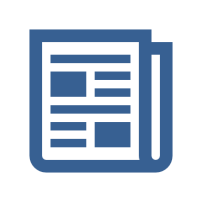 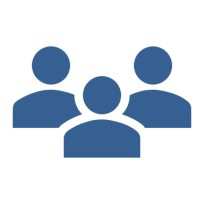 图4-5 抽样调查的2017届毕业生投递简历与面试情况2．抽样调查的2017届毕业生求职过程中的积极程度在求职过程中，39.94%的毕业生认为自己在求职过程中“很积极”，45.50%的人认为自己在求职过程中“积极”，9.34%表示“不好说”，5.69%的人在求职过程中“不积极”，0.53%在求职过程中“很不积极”。图4-6 抽样调查的2017届毕业生求职积极程度3．抽样调查的2017届毕业生求职渠道本题为多选题，调查显示，在求职过程中，毕业生使用的主要三种求职渠道依次为：社会渠道、学校组织的招聘会、学校发布的招聘信息。表4-1 抽样调查的2017届毕业生求职渠道4．抽样调查的2017届毕业生求职价值观就毕业生求职价值观而言，毕业生在选择工作时，最重要的五个因素分别是：磨练个人能力、发挥自己的创造性、施展个人的能力和特长、实现个人的抱负和目标、和家庭生活不相冲突。图4-7 抽样调查的2017届毕业生求职价值观二、抽样调查的2017届毕业生就业落实情况（一）抽样调查的2017届毕业生就业落实的相关情况1．抽样调查的2017届毕业生已落实的就业单位地点抽样调查的1317名毕业生中，有1238名毕业生已经落实就业单位，就毕业生最终落实的就业所在地而言，51.25%的毕业生落实在省内就业，40.06%落实在东部地区就业，5.49%落实在中部地区就业，3.23%落实在西部地区就业。图4-8 抽样调查的2017届毕业生最终落实就业地区从毕业生最终落实就业地情况看，82.96%的毕业生落实就业地为城市，15.02%为城郊或乡镇，2.02%为农村。图4-9 抽样调查的2017届毕业生最终落实就业地的情况2．抽样调查的2017届毕业生已落实的就业单位行业就毕业生最终落实的就业行业来看，排名前三的行业是：文化、体育和娱乐业（440份），教育（311份），其他（147份），共占到有效样本总数的72.53%。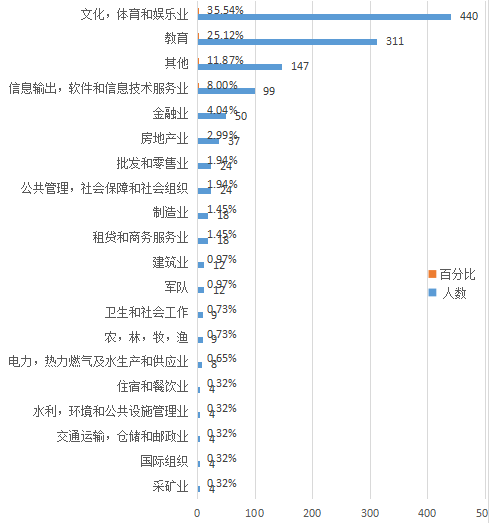 图4-10 抽样调查的2017届毕业生最终落实就业行业3．抽样调查的2017届毕业生已落实的就业单位类型就毕业生最终落实的就业单位类型来看，排在前三的首选单位类型是：其他企业（543份）、中初教育单位（157份）、其他事业单位（152份），共占到有效样本总数的68.82%。图4-11 抽样调查的2017届毕业生最终落实就业单位类型4．抽样调查的2017届毕业生落实工作所用时间及录用邀请数调查显示，毕业生从开始求职到最终落实工作所用时间平均为2.31个月，毕业生从开始求职到最终落实工作所收到的录用通知平均为4.17个，毕业生拿到第一个录用通知的时间平均为毕业前4.57个月。（二）抽样调查的2017届毕业生就业与专业相关程度1．抽样调查的2017届毕业生所学专业与落实工作的相关程度从所学专业与落实工作的相关程度上看22.92%的毕业生认为所学专业与落实工作“很相关”，37.96%认为“相关”，认为“不好说”的有20.03%，15.11%认为“不相关”，3.96%认为“很不相关”。图4-12 抽样调查的2017届毕业生所学专业与落实工作的相关程度2．抽样调查的2017届毕业生学历层次与落实岗位要求的匹配情况从学历与落实工作的匹配程度上看，10.10%的毕业生认为自己的学历层次低于岗位要求，62.92%认为自己的学历层次恰好满足岗位要求，26.98%认为自己的学历层次高于岗位要求。图4-13 抽样调查的2017届毕业生学历层次与落实工作的匹配程度（三）抽样调查的2017届毕业生就业落实后待遇和发展情况调查1．抽样调查的2017届毕业生享受待遇的情况调查显示，从年薪收入上看，毕业生转正后的税前平均月薪为4775元。从五险待遇看，54.48%的毕业生在工作落实单位有五险，17.92%的毕业生五险不全，27.60%的毕业生在落实单位未缴纳五险。从公积金待遇看，35.04%的受访毕业生在工作落实单位有公积金，64.96%的毕业生没有公积金。2．抽样调查的2017届毕业生在工作落实单位的发展空间和发展路径从发展空间上看，20.92%的毕业生认为在工作落实单位有很大的发展空间，22.05%认为发展空间大，50.08%表示不好说，4.44%认为发展空间小，2.50%认为发展空间很小。图4-14 抽样调查的2017届毕业生在工作落实单位的发展空间3．抽样调查的2017届毕业生在工作落实单位的发展路径从发展路径来看，18.82%的毕业生认为在工作落实单位有“很清晰”的发展路径，35.14%认为发展路径“清晰”，38.93%认为“不好说”，5.09%认为发展路径“不清晰”，2.02%认为发展路径“很不清晰”。图4-15 抽样调查的2017届毕业生对未来在工作落实单位的发展的认识4．抽样调查的2017届毕业生预期在工作落实单位工作的时间从毕业生工作的稳定性上看，38.93%的毕业生计划在落实单位工作1年以内，47.98%计划工作1～3年，8.08%计划工作3～5年，5.01%计划工作5年及以上。图4-16 抽样调查的2017届毕业生工作稳定性5．目前落实的工作是否与期望相符从落实工作与期望工作的相符程度上看，15.02%的毕业生落实的工作与期望“很相符”，50.32%落实的工作与期望“相符”，25.12%认为“不好说”，6.54%表示“不相符”，2.99%表示“很不相符”。图4-17 抽样调查的2017届毕业生落实工作与期望的相符程度6．已落实工作的整体满意度 毕业生对于已落实工作的满意度，17.53%的毕业生表示“很满意”，39.42%表示“满意”，32.96%认为不好说，8.08%表示“不满意”，2.02%表示“很不满意”。图4-18 抽样调查的2017届毕业生对已落实工作的整体满意度三、抽样调查的2017届毕业生创业情况调查（一）抽样调查的2017届毕业生创业基本情况1．抽样调查的2017届毕业生自主创业的主要原因抽样调查的数据显示，有61人选择了创业，从创业动机来看，25个毕业生选择自主创业主要是因为“有好的创业点子想实现”，16人是因为“个人理想就是想成为创业者”，7人是因为“受他人邀请合伙创业”，7人是因为“期待有较高收入”，还有3人是其他原因。图4-19 抽样调查的2017届毕业生选择创业的主要原因2．抽样调查的2017届毕业生创业项目投资额及经营利润本校毕业生从创业初始至今，其创业项目的投资总额平均为17.10万元；参与的创业项目的利润总额平均为9.63万元；所在创业团队经营时间平均为4.42个月；所在创业团队的成员人数平均为10.94名。3．抽样调查的2017届毕业生创业地区 从创业地区上看，67.21%的毕业生在省内创业，14.75%在东部地区创业，11.48%在中部地区创业，6.56%在西部地区创业。图4-20 抽样调查的2017届毕业生创业地区4．抽样调查的2017届毕业生创业行业从创业行业看，本校毕业生创业行业主要集中在教育（19份），批发和零售业（15份），其他（12份）。图4-21 抽样调查的2017届毕业生创业行业5．抽样调查的2017届毕业生从事的创业工作与所学专业的相关程度从创业工作与专业的相关程度上看，11.48%认为“很相关”，29.51%认为“相关”，26.23%认为“不好说”，21.31%认为“不相关”，11.48%认为“很不相关”。图4-22 抽样调查的2017届毕业生创业工作与所学专业的相关程度（二）抽样调查的2017届毕业生创业所遇到问题1．抽样调查的2017届毕业生创业项目的筹资途径本题为多选题，调查显示，从项目的筹资途径来看，89.47%的毕业生选择自筹资金，2.63%选择技术融资，2.63%选择风险投资，5.26%选择政府扶持，2.63%选择高校支持，5.26%选择银行贷款。图4-23 抽样调查的2017届毕业生创业项目的筹资途径2．抽样调查的2017届毕业生创业过程中遇到最难以解决的问题从创业中遇到的最难问题上看，13.11%认为是撰写商业计划书，13.11%认为是寻找资金支持，6.56%认为是享受创业优惠政策，6.56%认为是寻找经营场地，22.95%认为是创业团队组建及管理，6.56%认为是公司财务税务管理，1.64%认为是产品与服务研发，1.64%认为是产品与服务营销，27.87%认为是风险控制。图4-24 抽样调查的2017届毕业生创业过程中遇到的最难问题 第五章 用人单位的评价与反馈为充分了解2017届毕业生就业基本情况，学校对主要用人单位发放问卷进行了调查。通过对回收的问卷数据进行整理分析，了解到用人单位的基本信息及用人单位对学校2017届毕业生反馈情况。此次问卷调查所反馈的信息不仅为学校更好地推进教学改革、提高教学质量，从而提高人才的培养质量提供了很好的借鉴，同时也促进了毕业生就业指导与服务工作的不断改进。一、用人单位基本信息根据调研反馈，从用人单位性质分布来看，“民营企业”所占比例最大，其次是“其他事业单位”；从用人单位规模分布来看，主要以中小型用人单位为主；从用人单位地域分布来看，主要以河北省内的用人单位为主，其次为河北省周边省市的用人单位，例如北京市、山东省、山西省、河南省等。二、用人单位对学校2017届毕业生的综合评价1．用人单位对学校2017届毕业生的认可度参与调查的用人单位中，有36.36%的用人单位对学校毕业生非常满意，有43.18%的用人单位对学校毕业生给予了满意的评价，不满意的只有0.76%。用人单位对毕业生总体满意度达到了79.54%，处于较高水平，说明学校毕业生是能够达到用人单位的工作要求，职业胜任能力较强。图5-1 用人单位对学校2017届毕业生的认可度2．用人单位对学校毕业生职业素质的评价此表为投票方式选取的结果，投票票数最多的为用人单位满意度最高的。排名前三位的是：人际沟通能力、学习能力、团队协作能力；排名后三位的是：信息感知能力、文字表达能力、时间管理能力。图5-2 用人单位对学校2017届毕业生职业素质的评价3．用人单位认为学校毕业生需要提高的能力此表为投票方式选取的结果，投票票数最多的为用人单位需求最高的。排名前三位的是：强化专业实践环节，增加学生实践能力、加强基础知识的培养，拓宽学生的知识面、加强学生应用能力的培养。图5-3 用人单位认为学校毕业生需要提高的能力三、问卷调查对毕业生工作的启示针对调查报告中用人单位对学校毕业生工作的反馈，特提出以下几点改进建议。1．强化就业服务意识，完善就业服务体系强化全校教职工的就业服务意识，真正地把就业工作列入学校重要工作日程中，形成学院、就业指导中心、各学院、毕业生四级就业服务体系，使就业工作常规化、制度化运作，构建一个全员共同参与、上下齐抓共管的就业服务体系。学校应着力提高就业服务水平，在组织招聘会组织、举办企业宣讲会等方面不断完善服务。例如，根据部分用人单位的反馈意见，在招聘旺季尽量缩短各分场招聘会之间的周期，方便用人单位和毕业生在集中的时间段内连续参加多场招聘会。2．加强专兼职就业队伍建设，做好就业指导工作提高本校辅导员老师的业务水平，争取让每个人成为就业方面的专家，注重工作中的创新，对学生进行专业的指导。组织学生参加各种招聘会，帮助其完善求职材料，加强对学生双向选择、签订协议书、毕业派遣、改派、档案、报到等相应环节的指导，同时要对学生进行必要的诚信教育及解决好学生的毁约等问题，确保与用人单位的长期稳定合作。做好应往届毕业生的就业咨询和相关服务工作，帮助他们解决在就业过程中遇到的困难，健全毕业生档案，做好毕业实习、毕业设计及毕业生的安全离校工作，确保服务质量和水平。3．加强毕业生择业意识培养，引导树立正确择业观学校应根据部分用人单位的反馈意见，加强对毕业生职业意识的培养，提前做好职业定位，尽早对自己的职生涯做好长远规划，避免产生迷茫、短视的心理，从而出现“只关心薪水，不关心职业发展”的现象。学校要有针对性的做好就业辅导工作，引导毕业生更新就业观念，把握就业机遇，帮助他们走出误区，改变一次就业定终身的职业观念，把握“先就业再择业”的原则。引导毕业生调整就业心态，教育毕业生适当降低就业期望值，克服从众、攀比、依赖的心理，在求职中抓住机遇，树立正确的择业观。4．加强就业市场建设，开辟新的就业途径与已就业的单位继续保持深度的合作和交流，通过往届毕业生的示范效应，带动现阶段毕业生就业，并适时的推荐学校毕业生，争取他们的更大支持，为毕业生就业、在校学生的实习基地的建设等做好相关准备工作。同时，不断努力开辟新的就业途径，建设新的就业市场，注重提高求职活动的延展性，学习其他传媒艺术类院校的做法，将影视表演、舞蹈表演等专业的求职活动延伸到实习实践环节，使学生在校学习实践期间就能接触到大量的用人单位、熟悉职业环境、适应职业要求，从而为毕业就业奠定牢固的基础。5．鼓励毕业生多渠道就业，加强创业教育鼓励毕业生多渠道就业，鼓励毕业生到基层就业，进一步加强对学生报考“大学生到村任职”、“西部志愿者”、“特岗教师”、参军入伍等基层就业项目的指导。教育毕业生辩证地看待就业环境这一问题，发达地区条件优越，但人才过剩，而欠发达地区条件虽差，但人才缺乏，个人发展机会较多，从而引导毕业生转变观念、调整预期。培养西班牙语、葡萄牙语等小语种专业毕业生树立到国际组织任职的意识，深化就业服务水平，把握就业机遇，增加交流生在交流国家任职的机会。加大对毕业生创业的指导力度，鼓励学生学以致用，把个人理想和现实结合起来，开辟创新创业的新天地，以创业有效带动就业。四、专业预警及调控措施经统计分析，学校2017届毕业生各专业的就业情况如下：在本科专业中，有13个专业的就业率均达到了100%，分别是表演(播音与主持艺术)、播音与主持艺术(英汉双语播音)、录音艺术(播音方向)、计算机科学与技术、物联网工程、广告学、视觉传达设计、戏剧影视美术设计、艺术设计、录音艺术、数字媒体艺术、戏剧影视文学和照明艺术等专业。本科专业中，就业率处于较低水平的有艺术体育学院的表演专业（56.25%）和休闲体育专业（18.52%）。在专科专业中，有6个专业的就业率达到了100%，分别是影视动画、新闻采编与制作、影视多媒体技术、人物形象设计和电视节目制作等专业。专科专业中，就业率处于较低水平的有编导（62.50%）、社会体育（33.33%）和音乐表演（25.00%）等专业。就业率和就业质量能相对直观地反映出专业的社会需求和社会认可度，并且直接影响着专业填报的热度；专业满意度是衡量大学生人力资源开发与利用有效程度的重要指标，反映的是高校专业设置与社会需求的脱节及劳动力市场的供需差异。因此，建议学校采取以下调控措施。1．健全就业统计、专业设置和监测管理机制学校应进一步健全就业统计、专业设置、专业建设和监测的管理机制，以社会需求为出发点，以就业率和就业评价为重要参考指标，充分调研就业市场，增强专业设置与社会需求的良性互动，形成招生、教学与就业三方联动发展的格局。2．调整专业招生规模、专业结构和优化专业设置学校可结合各专业的就业率及就业状况、未来的发展空间和社会需求情况，可通过采取调整专业的招生规模、专业结构或者优化专业设置的措施，对部分就业率偏低或者就业状况不佳的专业做出相应调整。在制定下年度的招生计划时，有针对性地缩减部分专业的招生计划，增加就业状况良好专业的招生规模；同时调整专业结构和优化专业设置，鼓励专业之间的交叉融合，使人才培养能够较好地满足用人单位的需求。3．优化人才培养方案，提高教育教学水平学校要根据学生和用人单位对学校专业课程设置和教育教学的评价等内容的反馈，分析学校的教育教学环境和教学条件等，根据市场需求和职业要求，不断探索人才培养模式，整合各种办学资源，完善学校的管理方式、提高教学水平及服务水平，优化人才培养方案，及时跟进教学改革，调整课程设置，使专业教育和市场需求同步接轨，培养适销对路的专业人才。本科生毕业男男女女男女性别比本科生毕业人数比例人数比例男女性别比本科生毕业112429.63%197652.10%0.57﹕1专科生毕业3348.81%3599.46%0.93﹕1总计145838.44%233561.56%0.62﹕1序号所在院系人数比例1表演艺术学院2618.42%2动画学院140.45%3国际传播学院1264.06%4舞蹈艺术学院321.03%5新闻传播学院83727.00%6信息技术与文化管理学院1484.77%7艺术设计学院2207.10%8艺术体育学院1173.77%9影视艺术学院134543.39%总计总计3100学院学院总人数专业专业人数表演艺术学院261表演185表演艺术学院261艺术与科技9表演艺术学院261音乐表演67动画学院14动画14国际传播学院126汉语国际教育10国际传播学院126汉语言文学67国际传播学院126葡萄牙语7国际传播学院126西班牙语13国际传播学院126英语29舞蹈艺术学院32舞蹈编导32新闻传播学院837编辑出版学34新闻传播学院837表演(播音与主持艺术)1新闻传播学院837播音与主持艺术637新闻传播学院837播音与主持艺术(英汉双语播音)37新闻传播学院837广播电视学75新闻传播学院837录音艺术(播音方向)1新闻传播学院837网络与新媒体52信息技术与文化管理学院148公共事业管理25信息技术与文化管理学院148计算机科学与技术42信息技术与文化管理学院148文化产业管理73信息技术与文化管理学院148物联网工程8艺术设计学院220广告学47艺术设计学院220环境设计89艺术设计学院220视觉传达设计62艺术设计学院220戏剧影视美术设计20艺术设计学院220艺术设计2艺术体育学院117表演32艺术体育学院117表演(体育表演)58艺术体育学院117休闲体育27影视艺术学院1345广播电视编导854影视艺术学院1345录音艺术24影视艺术学院1345摄影216影视艺术学院1345数字媒体艺术108影视艺术学院1345戏剧影视文学31影视艺术学院1345影视摄影与制作111影视艺术学院1345照明艺术1序号所在院系人数比例1表演艺术学院649.24%2动画学院152.16%3舞蹈艺术学院598.51%4新闻传播学院13018.76%5信息技术与文化管理学院426.06%6艺术设计学院21531.02%7艺术体育学院152.16%8影视艺术学院15322.08%总计总计693学院学院总人数专业专业人数表演艺术学院64音乐表演32表演艺术学院64影视表演32动画学院15影视动画15舞蹈艺术学院59舞蹈表演59新闻传播学院130新闻采编与制作37新闻传播学院130主持与播音93信息技术与文化管理学院42计算机信息管理12信息技术与文化管理学院42文化事业管理19信息技术与文化管理学院42影视多媒体技术11艺术设计学院215广告设计与制作93艺术设计学院215人物形象设计6艺术设计学院215艺术设计107艺术设计学院215影视广告9艺术体育学院15社会体育15影视艺术学院153编导104影视艺术学院153电视节目制作23影视艺术学院153摄影摄像技术26生源地本科毕业生本科毕业生专科毕业生专科毕业生生源地人数比例人数比例省内生源182959.00%56481.39%省外生源127141.00%12918.61%安徽省1013.26%北京市240.77%10.14%甘肃省581.87%广东省10.03%广西省361.16%贵州省220.71%河南省1926.19%365.19%黑龙江省933.00%湖北省170.55%吉林省90.29%江苏省712.29%10.14%江西省391.26%辽宁省120.39%内蒙古311.00%宁夏30.10%青海省20.06%山东省2217.13%324.62%山西省2447.87%598.51%陕西省300.97%天津市130.42%新疆150.48%浙江省170.55%重庆市200.65%总计3100693政治面貌本科生毕业本科生毕业专科生毕业专科生毕业政治面貌人数比例人数比例共青团员293594.68%64392.78%群众1103.55%476.78%中共党员280.90%30.43%中共预备党员270.87%00.00%总计3100693困难生本科生毕业本科生毕业专科生毕业专科生毕业困难生人数比例人数比例非困难生234575.65%54378.35%家庭困难65621.16%8412.12%就业困难712.29%385.48%就业困难、家庭困难和残疾00.00%40.58%就业困难和家庭困难280.90%243.46%总计3100693          学历毕业去向本科毕业生本科毕业生专科毕业生专科毕业生总体总体          学历毕业去向人数比例人数比例人数比例签就业协议形式就业421.35%101.44%521.37%签劳动合同形式就业203765.71%22933.04%226659.74%其他录用形式就业70522.74%10114.57%80621.25%国家基层项目140.45%81.15%220.58%升学150.48%19027.42%2055.40%创业1394.48%598.51%1985.22%未就业1484.77%9613.85%2446.43%总计31006933793学院专业专业人数签就业协议形式就业签劳动合同形式就业其他录用形式就业升学创业未就业就业率表演艺术学院表演18531026428696.76%表演艺术学院艺术与科技953188.89%表演艺术学院音乐表演67140202494.03%表演艺术学院总计表演艺术学院总计2614147872101195.79%动画学院动画143721192.86%动画学院总计动画学院总计143721192.86%国际传播学院汉语国际教育10521280.00%国际传播学院汉语言文学6739212592.54%国际传播学院葡萄牙语722357.14%国际传播学院西班牙语13831192.31%国际传播学院英语291873196.55%国际传播学院总计国际传播学院总计1267235161290.48%舞蹈艺术学院舞蹈编导322083196.88%舞蹈艺术学院总计舞蹈艺术学院总计322083196.88%新闻传播学院编辑出版学342292197.06%新闻传播学院表演(播音与主持艺术)11100.00%新闻传播学院播音与主持艺术6371445312736798.90%新闻传播学院播音与主持艺术(英汉双语播音)3712475100.00%新闻传播学院广播电视学7514315231185.33%新闻传播学院录音艺术(播音方向)11100.00%新闻传播学院网络与新媒体5235123296.15%新闻传播学院总计新闻传播学院总计837165781712492197.49%信息技术与文化管理学院公共事业管理25214611196.00%信息技术与文化管理学院计算机科学与技术423093100.00%信息技术与文化管理学院文化产业管理7353145198.63%信息技术与文化管理学院物联网工程853100.00%信息技术与文化管理学院总计信息技术与文化管理学院总计14821023219298.65%艺术设计学院广告学473575100.00%艺术设计学院环境设计89160225198.88%艺术设计学院视觉传达设计6240202100.00%艺术设计学院戏剧影视美术设计201361100.00%艺术设计学院艺术设计211100.00%艺术设计学院总计艺术设计学院总计22011495613199.55%艺术体育学院表演3210621456.25%艺术体育学院表演(体育表演)5840321377.59%艺术体育学院休闲体育273112218.52%艺术体育学院总计艺术体育学院总计117531054958.12%影视艺术学院广播电视编导854165542027304594.73%影视艺术学院录音艺术24186100.00%影视艺术学院摄影2161505525498.15%影视艺术学院数字媒体艺术10879263100.00%影视艺术学院戏剧影视文学312371100.00%影视艺术学院影视摄影与制作11185214199.10%影视艺术学院照明艺术11100.00%影视艺术学院总计影视艺术学院总计1345169093189435096.28%全院合计全院合计31004220377191513914895.23%学院专业专业人数签就业协议形式就业签劳动合同形式就业其他录用形式就业升学创业未就业就业率表演艺术学院音乐表演3282425.00%表演艺术学院影视表演3213581584.38%表演艺术学院总计表演艺术学院总计641351612954.69%动画学院影视动画156441100.00%动画学院总计动画学院总计156441100.00%舞蹈艺术学院舞蹈表演59291852591.53%舞蹈艺术学院总计舞蹈艺术学院总计59291852591.53%新闻传播学院新闻采编与制作3715994100.00%新闻传播学院主持与播音93296506297.85%新闻传播学院总计新闻传播学院总计13044155910298.46%信息技术与文化管理学院计算机信息管理12641191.67%信息技术与文化管理学院文化事业管理199711194.74%信息技术与文化管理学院影视多媒体技术11542100.00%信息技术与文化管理学院总计信息技术与文化管理学院总计42201541295.24%艺术设计学院广告设计与制作9347221013198.92%艺术设计学院人物形象设计6411100.00%艺术设计学院艺术设计10751242010298.13%艺术设计学院影视广告9332188.89%艺术设计学院总计艺术设计学院总计215105503224498.14%艺术体育学院社会体育153111033.33%艺术体育学院总计艺术体育学院总计153111033.33%影视艺术学院编导10465093962.50%影视艺术学院电视节目制作23101165100.00%影视艺术学院摄影摄像技术262145580.77%影视艺术学院总计影视艺术学院总计153109170194471.24%全院总计全院总计69310229109190599686.15%就业地区本科毕业生本科毕业生专科毕业生专科毕业生就业地区人数比例人数比例河北省171057.93%41970.18%北京市1123.79%233.85%安徽省571.93%50.84%甘肃省391.32%20.34%广东省40.14%广西省341.15%10.17%贵州省220.75%河南省1916.47%335.53%黑龙江省602.03%101.68%湖北省150.51%20.34%吉林省90.30%江苏省451.52%61.01%江西省401.36%辽宁省120.41%内蒙自治区311.05%宁夏30.10%青海20.07%山东省2207.45%264.36%山西省2458.30%549.05%陕西省301.02%40.67%四川省10.03%天津市140.47%111.84%武汉10.03%新疆自治区150.51%浙江170.58%重庆市200.68%10.17%总计2952597就业城市本科本科专科专科就业城市人数比例人数比例石家庄市80146.84%30773.27%唐山市1689.82%204.77%邯郸市1579.18%184.30%保定市1247.25%174.06%廊坊市875.09%81.91%承德市1025.96%61.43%沧州市573.33%133.10%邢台市533.10%102.39%张家口市683.98%71.67%秦皇岛市593.45%61.43%衡水市341.99%71.67%总计1710419N均值标准差满足程度满足程度满足程度满足程度满足程度N均值标准差完全满足能够满足不好说不能满足完全不满足通识性知识与技能13173.740.9820.0948.8920.097.123.8专业性知识与技能13173.681.0220.2544.6220.8910.923.32学习能力13173.850.9422.9451.5816.36.332.85创新能力13173.731.0223.4241.7722.948.543.32沟通与表达能力13173.910.9626.949.6814.875.063.48组织与管理能力13173.790.9924.2144.4620.737.443.16执行能力13173.860.9323.4250.6317.256.332.37自我管理能力13173.930.9326.4250.6314.086.82.06职业适应能力13173.860.9624.5348.2618.835.063.32职业规划能力13173.760.9722.3144.323.267.592.53N参与情况(%)参与情况(%)N均值标准差满意程度(%)满意程度(%)满意程度(%)满意程度(%)满意程度(%)N参加过未参加过N均值标准差很满意满意不好说不满意很不满意校园招聘会/宣讲会131778.4821.524963.930.9328.0247.1815.328.271.21就业信息服务131770.4129.594454.050.8128.7652.3614.613.370.9职业测评131743.8356.172764.210.7738.4147.8311.231.810.72就业指导课程131785.9214.085424.040.8328.4153.1413.653.141.66就业指导讲座
工作坊与活动131774.0525.954674.030.8329.5549.8916.063.431.07团体职业辅导131740.1959.812544.240.7940.9446.069.842.360.79个体职业辅导131733.3966.612114.240.7940.7646.9292.370.95困难帮扶131734.1865.822164.270.843.0644.919.261.391.39学校就业推荐131754.9145.093464.170.8237.2847.6910.982.891.16学院就业推荐131756.9643.043604.160.8236.3948.8910.563.061.11就业实习/实践131787.1812.825514.060.8531.7648.4614.73.991.09就业相关政策咨询131764.5635.444064.110.832.2750.7413.552.460.99N参与情况(%)参与情况(%)N均值标准差满意程度(%)满意程度(%)满意程度(%)满意程度(%)满意程度(%)参加过未参加过很满意满意不好说不满意很不满意创业课程131749.2150.793104.220.8141.6142.2613.551.610.97创业相关讲座131751.2748.733244.150.7634.8846.317.590.930.31创业类学生社团活动131736.2363.772294.220.7941.4841.0515.721.310.44创业计划大赛131722.3177.691414.260.8446.8135.4614.892.130.71参观创业企业131735.9264.082274.240.7540.5344.9313.220.880.44与创业者交流131742.2557.752664.210.7539.144.7415.040.750.38参与创业企业的实习项目131731.4968.511994.270.8244.7241.2111.561.011.51求职渠道N比例（%）学校组织的招聘会65049.35%学校发布的招聘信息45934.85%院系发布的招聘信息44133.49%老师推荐28921.94%校友资源19714.96%其他校园渠道13710.40%政府渠道16912.83%社会渠道95772.67%用人单位自设渠道24818.83%亲友渠道16212.30%